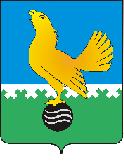 МУНИЦИПАЛЬНОЕ ОБРАЗОВАНИЕгородской округ Пыть-ЯхХанты-Мансийского автономного округа-ЮгрыАДМИНИСТРАЦИЯ ГОРОДАП О С Т А Н О В Л Е Н И ЕОт 24.04.2024										№ 87-паО внесении изменений в постановление администрации города от 09.03.2022 № 83-па «О мерах по реализации муниципальной программы «Развитие жилищной сферы в городе Пыть-Яхе» (в ред. от 31.01.2023 № 24-па, от 21.03.2023 № 79-па,от 03.05.2023 № 128-па,от 27.10.2023 № 295-па, от 28.12.2023 № 371-па,от 29.02.2024 № 32-па)Руководствуясь постановлениями Правительства Ханты-Мансийского автономного округа – Югры от 10.11.2023 № 561-п «О государственной программе Ханты-Мансийского автономного округа – Югре «Строительство»,  от 29.12.2020 № 643-п «О мерах по реализации государственной программы  Ханты-Мансийского автономного округа – Югре «Строительство», постановлением администрации города от 28.12.2023 № 372-па «Об утверждении муниципальной программы «Развитие жилищной сферы в городе Пыть-Яхе», внести в постановление администрации города от 09.03.2022                          № 83-па «О мерах по реализации муниципальной программы «Развитие жилищной сферы в городе Пыть-Яхе» следующие изменения: Преамбулу постановления изложить в следующей редакции:«Руководствуясь постановлениями Правительства Ханты-Мансийского автономного округа – Югры от 10.11.2023 № 561-п «О государственной программе Ханты-Мансийского автономного округа – Югре «Строительство», от 29.12.2020 № 643-п «О мерах по реализации государственной программы Ханты-Мансийского автономного округа – Югре «Строительство», постановлением администрации города от 28.12.2023 № 372-па «Об утверждении муниципальной программы «Развитие жилищной сферы в городе Пыть-Яхе»:»По тексту приложений к постановлению слова «от 31.10.2021 № 476-п «О государственной программе Ханты-Мансийского автономного округа – Югры «Развитие жилищной сферы», от 29.12.2020 № 643-п «Об организации в Ханты-Мансийском автономном округе – Югре условий реализации жилищных прав граждан» заменить словами «от 10.11.2023 № 561-п «О государственной программе Ханты-Мансийского автономного округа – Югре «Строительство»,  от 29.12.2020 № 643-п «О мерах по реализации государственной программы  Ханты-Мансийского автономного округа – Югре «Строительство».Приложение 1 «Порядок переселения граждан из аварийного жилищного фонда, обеспечения жильем граждан, состоящих на учете для его получения на условиях социального найма» к постановлению дополнить пунктами 4.3. - 4.5. следующего содержания:«4.3. Приобретенные жилые помещения в целях переселения граждан из жилых домов, признанных аварийными, предоставляются без уплаты разницы между рыночной стоимостью жилых помещений, предоставляемых взамен изымаемых жилых помещений, и размером возмещения за изымаемые жилые помещения собственникам жилых помещений в многоквартирных домах, признанных в установленном порядке аварийными и подлежащими сносу или реконструкции, из числа инвалидов, семей, имеющих детей-инвалидов, неработающих пенсионеров по старости, семей, имеющих трех и более несовершеннолетних детей, несовершеннолетних граждан, участников специальной военной операции, ветеранов боевых действий, инвалидов боевых действий, ветеранов Великой Отечественной войны, малоимущих граждан, состоящих на учете в органах местного самоуправления в качестве нуждающихся в жилых помещениях, предоставляемых по договорам социального найма, граждан, признанных судом недееспособными, при условии, что на дату признания многоквартирного дома аварийным и подлежащим сносу или реконструкции и до момента расселения аварийного жилого дома у них отсутствуют иные жилые помещения, пригодные для постоянного проживания, находящиеся в их собственности либо занимаемые на условиях социального найма или по договору найма жилого помещения жилищного фонда социального использования.Граждане, являющиеся собственниками  долей в праве на жилое помещения в доме, признанном аварийным, подлежат расселению в рамках настоящего мероприятия одним выбранным собственниками жилого помещения способом: выплата возмещения либо по соглашению с собственниками жилого помещения предоставление взамен изымаемого жилого помещения другое жилое помещение с зачетом его стоимости при определении размера возмещения за изымаемое жилое помещение.4.4. Возникновение права в общей долевой собственности на жилое помещение до введения в действие части 8.2 статьи 32 ЖК РФ и приобретение одним из собственников доли в праве собственности в этом же жилом помещении, после даты признания жилого дома аварийным и подлежащим сносу, повлекшее увеличение доли собственности в праве, является увеличением имеющейся доли в собственности, а не первоначальным возникновением прав в отношении аварийного жилья.4.5. Гражданам, которые состоят на учете в качестве нуждающихся в жилых помещениях по договорам социального найма, занимают жилые помещения по договорам социального найма, при переселении из жилых домов, признанных аварийными, жилые помещения предоставляются не менее нормы предоставления, установленной в соответствии со статьей 50 Жилищного кодекса Российской Федерации.».4. В приложении 4 «Порядок предоставления мер государственной поддержки отдельным категориям граждан» к постановлению пункты 1.5, 1.6 изложить в следующей редакции:«1.5. Семьи с детьми.1.6. Работники организаций, являющихся субъектами малого и среднего предпринимательства, или индивидуальным предпринимателям, поставленным на налоговый учет и осуществляющим деятельность в области информационных технологий в автономном округе, компьютерного программного обеспечения и (или) участвующим в реализации проекта «Цифровая платформа Югры» по направлениям: медицина, жилищно-коммунальное хозяйство, государственное управление, создание искусственного интеллекта, а также медицинским работникам медицинских организаций первичного звена здравоохранения и скорой медицинской помощи, медицинским работникам организаций социального обслуживания, научным работникам научных организаций и организаций высшего образования, работникам организаций высшего образования из числа профессорско-преподавательского состава, имеющим ученую степень кандидата и (или) доктора наук.».5. В приложении 5 «Порядок реализации мероприятия по переселению граждан из жилых помещений, не отвечающих требованиям в связи с превышением предельно допустимой концентрации фенола и (или) формальдегида» к постановлению:5.1. В подпункте 3.5. пункта 3 слова «отвечающих совокупности критериев, установленных п. 4 настоящего Порядка» -исключить.5.2. Абзац 3 пункта 5 изложить в следующей редакции:«Факт постоянного проживания гражданина в жилом помещении, не отвечающем требованиям в связи с превышением предельно допустимой концентрации фенола и (или) формальдегида, подтверждается регистрацией гражданина по месту жительства в данном жилом помещении, за исключением самого собственника жилого помещения, либо судебным решением.». 5.3. Абзац 4 пункта 5 изложить в следующей редакции:«Внесение изменений в утвержденный Список граждан в течение календарного года не допускается, за исключением случаев уточнения Списка граждан по следующим основаниям: - изменений сведений о членах семьи; - по решению суда.Граждане подлежат исключению из Списка граждан, в случаях:- обеспечения граждан жильем путем предоставления им жилых помещений или социальной выплаты в рамках данного мероприятия; - принятия решения об отселении граждан в связи с признанием многоквартирного дома аварийным и подлежащим сносу или реконструкции, или о признании необходимости проведения ремонтно-восстановительных работ.».5.4. Пункт 5 дополнить абзацем следующего содержания:«О внесенных изменениях в список граждан уполномоченный орган письменно информирует Департамент строительства и жилищно-коммунального комплекса Ханты-Мансийского автономного округа - Югры в течение 2 рабочих дней со дня их утверждения главой муниципального образования.».5.5. Подпункт 18.1. пункта 18 изложить в следующей редакции:«18.1. несоответствия требованиям, предусмотренным пунктом 4 настоящего Порядка;» 5.6. Пункт 18 дополнить подпунктом 18.11 следующего содержания:«18.11. принятия решения об отселении граждан в связи с признанием многоквартирного дома аварийным и подлежащим сносу или реконструкции, или о признании необходимости проведения ремонтно-восстановительных работ.». 5.7. По тексту пункта 24 слова «в общую долевую собственность всех граждан, указанных в свидетельстве» заменить словами «в собственность всех граждан, указанных в свидетельстве». 6. В приложении 6 «Порядок предоставления субсидии гражданам Российской Федерации, призванным на военную службу по мобилизации в Вооруженные Силы Российской Федерации, поступивших после 23 февраля 2022 года на военную службу по контракту в Вооруженные Силы Российской Федерации (через Военный комиссариат автономного округа, пункт отбора на военную службу по контракту 3 разряда, г. Ханты-Мансийск), принимающих участие в специальной военной операции на территориях Украины, Донецкой Народной Республики, Луганской Народной Республики, Запорожской, Херсонской областей (за исключением лиц, в отношении которых в установленном законодательством Российской Федерации порядке компетентные органы Российской Федерации проводят процессуальные действия, направленные на установление признаков состава преступления по статье 337 и (или) статье 338 Уголовного кодекса Российской Федерации, или в отношении которых имеются вступившие в законную силу решения суда по одной из указанных статей Уголовного кодекса Российской Федерации), заключивших контракт о добровольном содействии в выполнении задач, возложенных на Вооруженные Силы Российской Федерации (далее – участники специальной военной операции), членам их семей, состоящим на учете в качестве нуждающихся в жилых помещениях, предоставляемых по договорам социального найма, на приобретение (строительство) жилых помещений в собственность» к постановлению:6.1. По тексту пункта 25 слова «в общую долевую собственность всех граждан, указанных в свидетельстве» заменить словами «в собственность всех граждан, указанных в свидетельстве». 7. Управлению по внутренней политике (Т.В. Староста) опубликовать постановление в печатном средстве массовой информации «Официальный вестник» и дополнительно направить для размещения в сетевом издании в информационно-телекоммуникационной сети «Интернет» - pyt-yahinform.ru.».8.	Отделу по обеспечению информационной безопасности                                        (А.А. Мерзляков) разместить постановление на официальном сайте администрации города в сети Интернет.9.	Настоящее постановление вступает в силу после его официального опубликования и применяется к правоотношениям, возникшим с 13.02.2024 г.10.	Контроль за выполнением постановления возложить на первого заместителя главы города.И.о.главы города Пыть-Яха							О.Н. Иревлин